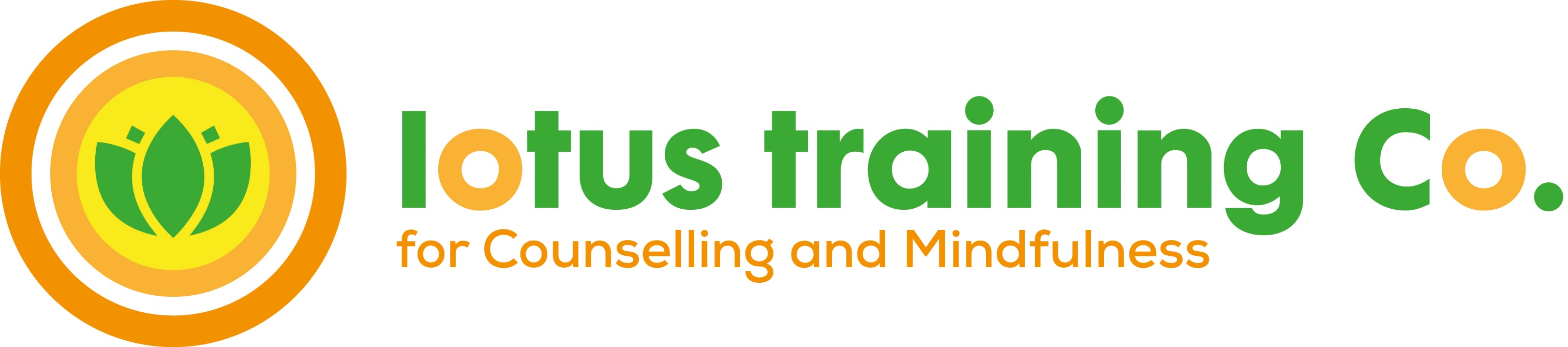 Level 2 Certificate in Counselling StudiesStart Date Monday 13th Sept 2021 5.45-9pmSession No: 		Date: 			Topic1			13th Sept		Intro, ‘who are you now’2			20th Sept		‘Who are you as a learner’3			27th Sept		Listening skills, open & closed questions 4			4th Oct 		Listening skills, open & closed questions5			11th Oct 		Listening skills, summarising6			18th Oct		Assessment and PortfolioSAT WORKSHOP 	23rd Oct TBC   	A day of mindfulness  7			25th Oct		Total Communication (1)8			1st Nov		Total Communication (2)9			8th Nov		Total Communication (3)10			15th Nov 		Ethics and SafetySat Workshop   	20th Nov TBC	A day of mindfulness  11 	   		22nd Nov                  Boundaries of the helping role12                             29th Nov                   Boundaries of the helping role13			6th Dec		Staying Present14			13th Dec       		Mock exam Winter Break        14th Dec – 9th Jan 	Time for a break15			10th Jan		Mock Exam Review & Mid-way Review17			17th Jan		External Assessment 18			24th Jan 		Developing an awareness of ‘self’.Sat Workshop 	29th Jan TBC		A day of mindfulness  19			31st Jan 		Use of self-awareness/Focus on helpee20			7th Feb 		Use of self-awareness/Focus on helpee21			14th Feb 		Feedback and Reflection22			21st Feb		Course Review/endings & celebrationsSaturday workshops will be 5.5 hours long:  10:00am-3:30pmAssignmentsEssay assignment: due 18th October 2021Recorded skills assignment: 6th December 2021Self-reviewReflective Learning Journal, an entry for each session  